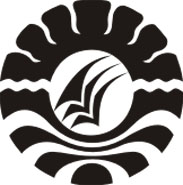 PENERAPAN MODEL PEMBELAJARAN BERBASIS MASALAH  UNTUK MENINGKATKAN HASIL BELAJAR SISWA PADA MATA PELAJARAN MATEMATIKA KELAS IV A SDN AROEPPALA KECAMATAN RAPPOCINI KOTA MAKASARSKRIPSIDiajukan untuk Memenuhi Sebagian Persyaratan Guna Memperoleh Gelar Sarjana Pendidikan pada Program Studi Pendidikan Guru Sekolah Dasar Strata Satu Fakultas Ilmu PendidikanUniversitas Negeri MakassarOlehBASO DARWANSA1347042156PROGRAM STUDI PENDIDIKAN GURU SEKOLAH DASAR FAKULTAS ILMU PENDIDIKANUNIVERSITAS NEGERI MAKASSAR2017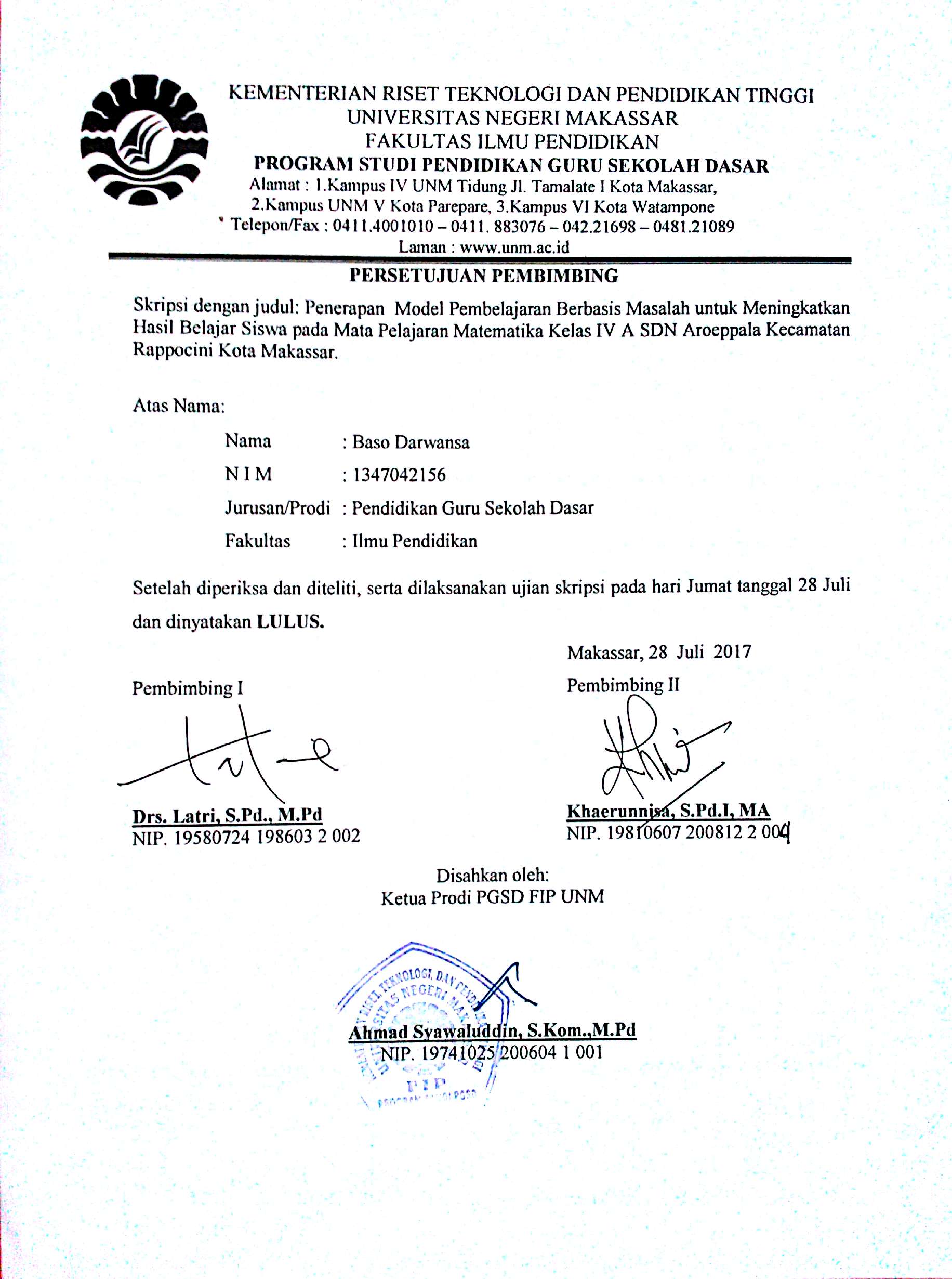 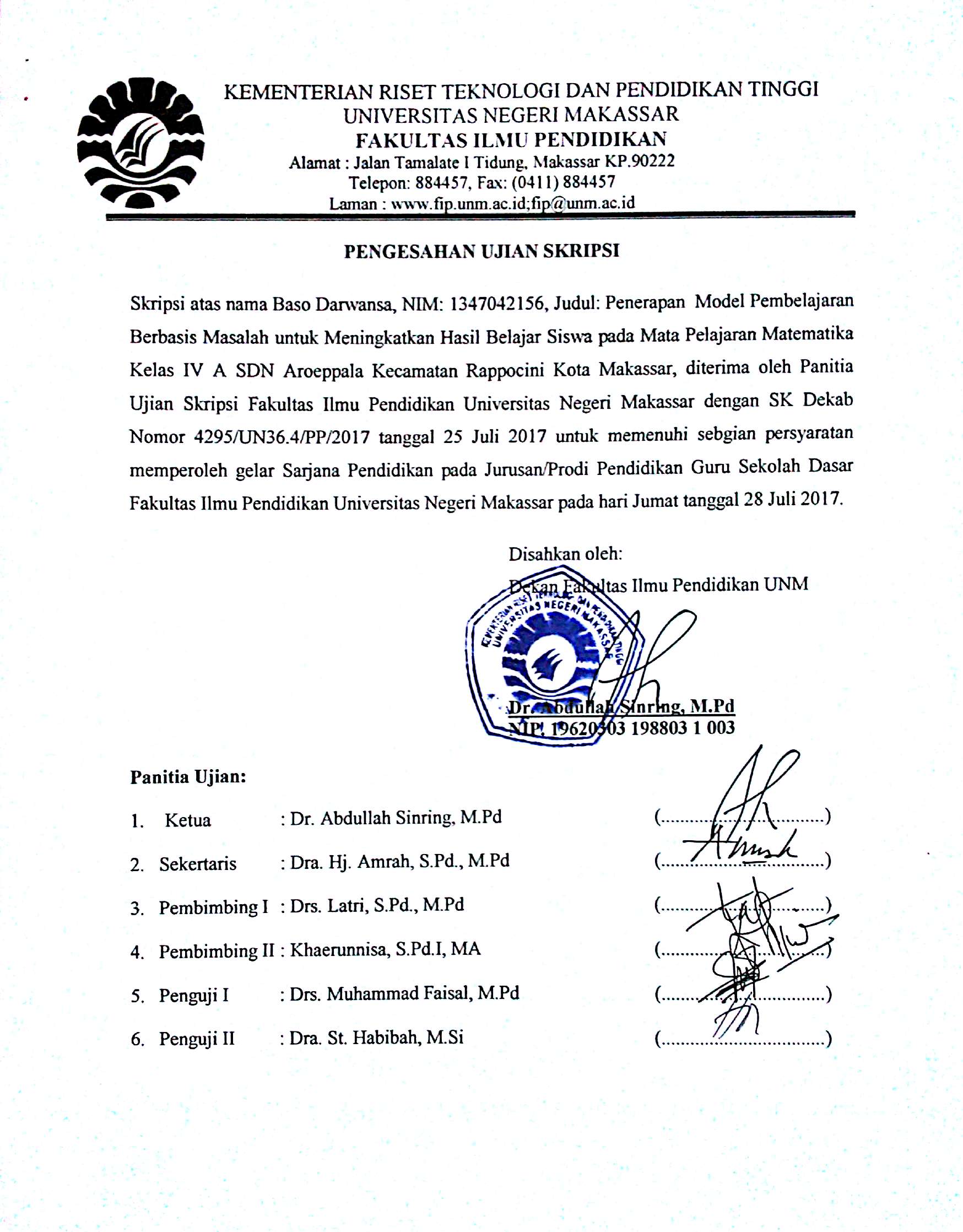 PERNYATAAN KEASLIAN SKRIPSISaya yang bertanda tangan di bawah ini:Nama		: Baso Darwansa.Nim		: 1347042156Jurusan/Prodi	: PGSD UPP MakassarJudul Skripsi	: Penerapan Model Pembelajaran Berbasis Masalah untuk Meningkatkan Hasil Belajar Siswa pada Mata Pelajaran Matematika di Kelas IV SDN Aroeppala Kecamatan Rappocini Kota MakassarMenyatakan dengan sebenarnya bahwa skripsi yang saya tulis ini benar merupakan hasil pikiran saya sendiri dan bukan merupakan pengambil alihan tulisan atau pikiran orang lain yang saya akui sebagai tulisan atau pikiran sendiri.Apabila dikemudian hari terbukti atau dapat dibuktikan bahwa skripsi ini hasil jiplakan, maka saya bersedia menerima sanksi atas perbuatan tersebut sesuai ketentuan yang berlaku.Makassar,     Juli 2017      Yang Membuat Pernyataan,		Baso Darwansa	         NIM. 1347042156MOTO DAN PERUNTUKKANKerjakanlah semua pekerjaan dengan ketulusan danhati yang tenang karena tanpa ketulusan dan Hati yang tenang pekerjaan tidak akan ada yangBaik hasilnya.(Baso Darwansa)Kuperuntukkan karya sederhana ini sebagai tanda baktiku kepada Ayahanda, Ibunda, Saudara-saudariku, keluargaku tercinta dan sahabat-sahabatku tersayang serta Agamaku, Bangsa,Negara dan Almamaterku.ABSTRAKBaso Darwansa., 2017.Penerapan Model Pembelajaran Berbasis Masalah untuk Meningkatkan Hasil Belajar Siswa Pada Mata Pelajaran Matematika Kelas IV SDN Aroeppala Kecamatan Rappocini Kota Makassar. Skripsi, Dibimbing oleh: Drs.Latri,S.Pd., M.Pd dan Khaerunnisa, S,Pd.I., MA. Program Studi Pendidikan Guru Sekolah Dasar Fakultas Ilmu Pendidikan Universitas Negeri Makassar.Permasalahan penelitian ini adalah rendahnya hasil belajar siswa pada mata pelajaran matematika kelas IV SDN Aroeppala Kecamatan Rappocini Kota Makassar. Rumusan Masalah dalam penelitian ini adalah bagaimanakah penerapan model pembelajaran berbasis masalah untuk meningkatkan hasil Belajar  Siswa pada mata pelajaran matematika  Kelas IV SDN Aroeppala Kecamatan Rappocini Kota Makassar?. Tujuan penelitian ini untuk mendeskripsikan penerapan model pembelajaran berbasis masalah untuk meningkatkan hasil belajar matematika melalui model pembelajaran berbasis masalah pada siswa kelas IV SDN Aroeppala Kecamatan Rappocini Kota Makassar. Pendekatan yang digunakan dalam penelitian ini adalah kualitatif dengan jenis penelitian ini adalah Penelitian Tindakan Kelas (PTK) yang bersiklus yaitu meliputi perencanaan, pelaksanaan, observasi, dan refleksi. Fokus penelitian ini adalah penerapan model pembelajaran berbasis masalah dan hasil belajar. Subjek penelitian adalah guru dan siswa kelas IV dengan jumlah siswa 30 orang, terdiri dari 13 orang laki-laki dan 17 orang  perempuan.Teknik pengumpulan data yang digunakan adalah observasi, tes dan dokumentasi. Analisis data yang digunakan adalah kualitatif dan kuantitatif. Hasil penelitian menunjukkan adanya peningkatan aktivitas dan hasil belajar siswa. Peningkatan itu dapat dilihat dari setiap siklus. Pada aktivitas mengajar guru dan aktivitas belajar siswa mengalami peningkatan. Pada siklus I aktivitas mengajar guru berada pada kategori cukup mengalami peningkatan di siklus II menjadi kategori baik. Demikian pula aktivitas belajar siswa pada sisklus I berada pada kategori cukup mengalami peningkatan di siklus II menjadi kategori baik. Peningkatan juga terjadi pada hasil belajar siswa. Pada siklus I belum berhasil mencapai ketuntasan klasikal yang telah ditentukan dan berada pada kategori cukup. Pada siklus II hasil belajar siswa sudah meningkat, hal itu dilihat dari nilai rata-rata yang mengalami peningkatan dan berada pada kategori sangat baik. Kesimpulan penelitian ini yaitu dengan adanya aktivitas mengajar guru dan aktivitas belajar siswa dalam pembelajaran matematika dengan menerapkan model pembelajaran berbasis masalah dapat meningkatkan hasil belajar siswa pada mata pelajaran matematika Kelas IV SDN Aroeppala Kecamatan Rappocini Kota Makassar.PRAKATAPuji dan syukur penulis panjatkan kehadirat Allah SWT atas limpahan rahmat, hidayat dan kasih sayang-Nya, sehingga skripsi yang berjudul “Penerapan Model Pembelajaran Berbasis Masalah untuk Meningkatkan Hasil Belajar Siswa pada Mata Pelajaran Matematika IV A SDN Aroeppala Kecamatan Rappocini Kota Makassar” dapat diselesaikan sesuai dengan waktu yang direncanakan. Salawat dan salam tetap tercurahkan kepada junjungan Nabi Muhammad SAW sebagai rahmatan lil alamin.Penulisan skripsi ini merupakan salah satu syarat untuk menyelesaikan studi dan mendapat gelar Sarjana Pendidikan (S.Pd.) pada Program Studi Pendidikan Guru Sekolah Dasar Fakultas Ilmu Pendidikan Universitas Negeri Makassar. Penulis menyadari bahwa dalam proses penulisan skripsi ini banyak mengalami kendala, namun berkat bantuan, bimbingan, kerjasama dari berbagai pihak dan berkah dari Allah SWT sehingga kendala-kendala yang dihadapi tersebut dapat diatasi. Untuk itu penulis menyampaikan ucapan terima kasih kepada Drs. Latri,S.Pd., M.Pd selaku Pembimbing I. dan Khaerunnisa,S.Pd.I., M.A selaku pembimbing II. yang telah sabar, tekun, tulus dan ikhlas meluangkan waktu, tenaga, dan pikiran untuk memberikan bimbingan, motivasi, arahan, dan saran-saran yang berharga kepada penulis selama menyusun skripsi.Pada kesempatan ini penulis juga menyampaikan ucapan terima kasih kepada:Prof. Dr.H. Husain Syam, M.Tp. selaku Rektor Universitas Negeri Makassar yang telah memberi peluang mengikuti proses perkuliahan pada Program Studi Pendidikan Guru Sekolah Dasar Fakultas Ilmu Pendidikan Universitas Negeri Makassar.Dr. Abdullah Sinring, M.Pd. sebagai Dekan; Dr. Abdul Saman, M.Si. Kons. sebagai PD I; Drs. Muslimin, M.Ed. sebagai PD II; Dr. Pattaufi, M.Si. sebagai PD III; dan Dr. Parwoto, M.Pd.  FIP UNM,sebagai PD IV; yang telah memberikan pelayanan akademik, administrasi dan kemahasiswaan selama proses pendidikan dan penyelesaian studi.Ahmad Syawaluddin, S.Kom., M.Pd. dan Muhammad Irfan S.Pd, M.Pd masing-masing selaku Ketua dan Sekretaris  Prodi PGSD yang telah mengizinkan, memberikan kesempatan kepada penulis untuk melaksanakan penelitian dan menyiapkan sarana dan prasarana yang dibutuhkan selama menempuh pendidikan Program Studi PGSD FIP UNM.Dra. Hj. Rosdiah Salam. M.Pd selaku Ketua UPP PGSD Makassar yang dengan sabar, mengajar, memberikan dukungan, arahan, motivasi, dan semangat kepada penulis selama menempuh pendidikan di Program S-1.Bapak/Ibu Dosen dan segenap staf UPP PGSD Makassar FIP UNM khususnya yang telah memberikan bekal ilmu pengetahuan sehingga penulis dapat melaksanakan penelitian dan menyelesaikan studi dengan baik.Isnawati Abdullah S.Pd. dan Nurhana, S.Pd.  masing-masing selaku kepala sekolah dan guru kelas IV A SDN Aroeppala yang telah banyak membantu kelancaran dalam pelaksanaan penelitian.Ayahanda Muhammad Dahlan dan Ibunda Besse Dalawati serta saudari-saudaraku tersayang Besse Aldalya dan Baso Try Aqsa. yang selalu mendukung dalam doa dan memberikan semangat serta dorongan hingga penulisan menyelesainya skripsi ini.Rekan mahasiswa UPP PGSD Makassar angkatan 2013 khususnya Kelas M.2.6 yang tak bisa disebutkan namanya satu per satu.Kakak-kakak Racana Andi Pangeran Pettarani dan Emmy Saelan.Semua pihak yang tidak dapat disebutkan satu persatu yang telah membantu penyelesaian skripsi ini.Semoga semua kebaikan yang telah diberikan oleh Bapak dan Ibu serta semua pihak yang telah membantu dalam skripsi ini, penulis mendoakan semoga mendapat balasan yang berlipat ganda dan menjadi amal sholeh di hadapan Allah SWT.sebagai unggkapan maaf , penulis berharap kepada Bapak dan Ibu untuk memaafkan segala kekhilafan selama mengikuti pendidikan maupun dalam bimbingan skripsi ini.Terakhir penulis menyadari bahwa skripsi ini masih banyak memiliki kekuranga, sehingga dengan segala kerendahan hati penulis mengharapkan saran dan kritik yang bersifat membangun demi kesempurnaan skripsi ini.Semoga skripsi ini dapat bermanfaat bagi kita semua.Amin.        Makassar,          Juli  2017        PenulisDAFTAR ISIHALAMAN SAMPUL	iPERSETUJUAN PEMBIMBING	iiPERNYATAAN KEASLIAN SKRIPSI 	iiiMOTO DAN PERUNTUKKAN	ivABSTRAK 	vPRAKATA 	viDAFTAR ISI 	ixDAFTAR TABEL 	xiDAFTAR GAMBAR 	xiiDAFTAR LAMPIRAN 	xiiiBAB I PENDAHULUAN Latar Belakang 	1Rumusan Masalah 	6Tujuan Penelitian 	6Manfaat Penelitian 	6BAB II KAJIAN PUSTAKA, KERANGKA PIKIR, DAN HIPOTESIS TINDAKAN Kajian Pustaka 	8Model Pembelajaran Berbasis Masalah	8Belajar dan Hasil Belajar	15Pembelajaran Matematika	  18Kerangka Pikir 	21Hipotesis Tindakan 	24BAB III METODE PENELITIAN Pendekatan dan Jenis Penelitian 	 25Fokus Penelitian 	 26Setting dan Subjek Penelitian 	 27Rancangan Tindakan 	 27Teknik Pengumpulan Data 	 30Teknik Analisis Data dan Indikator Keberhasilan                                        31BAB IV HASIL PENELITIAN DAN PEMBAHASAN Hasil Penelitian 	 35Paparan Data Sebelum Tindakan	 36Paparan Data Siklus I	 36Perencanaan 	 37Pelaksanaan 	 37Observasi 	 42Refleksi 	 48Paparan Data Siklus II	 50Perencanaan 	 50Pelaksanaan 	 52Observasi 	 56Refleksi 	 62Pembahasan dan Hasil Penelitian  	 62BAB V  KESIMPULAN DAN SARAN Kesimpulan 	 66Saran 	 66DAFTAR PUSTAKA 	 68LAMPIRAN	 70RIWAYAT HIDUP 	 DAFTAR TABELNo.                                                 Judul                                                      Halaman2.1	Tahap-tahap penggunaan pembelajaran berbasis masalah dan peranan guru									13                                                      3.1      Taraf keberhasilan proses 							33   3.2      Taraf keberhasilan Hasil Belajar                                                                      334.1      Hasil Belajar Siswa Kelas IV SDN Aroeppala Kecamatan Rappocini Kota Makassar							464.2      Distribusi frekuensi dan persentase ketuntasan hasil belajar Matematika siswa kelas IV SDN Aroeppala Kecamatan Rappocini Kota Makassar							47                                                                                                    4.3      Hasil belajar siswa kelas IV SDN Aroeppala Kecamatan Rappocini Kota Makassar pada Siklus II					594.4	Distribusi frekuensi dan Persentase Ketuntasan Hasil Belajar Matematika Siswa Kelas IV SDN Aroeppala Kecamatan Rappocini Kota Makassar pada Siklus II					60DAFTAR GAMBARNo.                                         Judul                                                              Halaman2.1. Kerangka Pikir Penelitian Tindakan Kelas 	 233.1. Model Kemmis dan Taggart ( Arikunto, 2008: 16) 	 284.1. Diagram Data Hasil Tes Siklus I                                                                        474.2. Diagram Data Hasil Tes Siklus II                                                                       614.3. Rekapitulasi Data Hasil Tes Siklus I dan Siklus II                                            62DAFTAR LAMPIRANNo			              Judul						Halaman1		RPP Pertemuan 1 Siklus I					           702		LKS Pertemuan 1 Siklus I					           737		Lembar Observasi Guru Pertemuan 1 Siklus I		           778		Lembar Observasi Siswa Pertemuan 1 Siklus I		           809		RPP Pertemuan 2 Siklus I					           8310		LKS Pertemuan 2 Siklus I					           8611		Tes Hasil Belajar			                                               9012		Kunci Jawaban dan Pedoman Penskoran			           9115		Lembar Observasi Guru Pertemuan 2 Siklus I		           9316		Lembar Observasi Siswa Pertemuan 2 Siklus I		           9617		Data hasil tes siklus I					                       9918		RPP Pertemuan 1 Siklus II					           10119		LKS Pertemuan 1 Siklus II					           10420		Lembar Observasi Guru Pertemuan 1 Siklus II		           10921		Lembar Observasi Siswa Pertemuan 1 Siklus II		           11222		RPP Pertemuan 2 Siklus II					           11523		LKS Pertemuan 2 Siklus II					           11824		Tes Hasil Belajar Siklus II					           12325		Kunci Jawaban dan pedoman Penskoran			           12426		Lembar Observasi Guru Pertemuan 2 Siklus II		           12727		Lembar Observasi Siswa Pertemuan 2 Siklus II	    	        13028		Data Hasil Tes Siklus II				                    13329		Rekapitulasi Nilai Hasil Tes Siklus I dan Siklus II	                    13530		Dokumentasi Penelitian            	            		        137